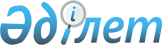 О внесении изменения в постановление акимата Северо–Казахстанской области от 29 апреля 2020 года № 100 "Об установлении карантинной зоны с введением карантинного режима"Постановление акимата Северо-Казахстанской области от 4 августа 2023 года № 124
      Акимат Северо-Казахстанской области ПОСТАНОВЛЯЕТ:
      1. Внести в постановление акимата Северо–Казахстанской области "Об установлении карантинной зоны с введением карантинного режима" от 29 апреля 2020 года № 100 (зарегистрировано в Реестре государственной регистрации нормативных правовых актов № 6284) следующее изменение:
      приложение к указанному постановлению изложить в новой редакции согласно приложению к настоящему постановлению.
      2. Коммунальному государственному учреждению "Управление сельского хозяйства и земельных отношений акимата Северо-Казахстанской области" в установленном законодательством Республики Казахстан порядке обеспечить:
      1) в течение пяти рабочих дней со дня подписания настоящего постановления направление его копии в электронном виде на казахском и русском языках в филиал республиканского государственного предприятия на праве хозяйственного ведения "Институт законодательства и правовой информации Республики Казахстан" Министерства юстиции Республики Казахстан по Северо-Казахстанской области для официального опубликования и включения в Эталонный контрольный банк нормативных правовых актов Республики Казахстан;
      2) размещение настоящего постановления на интернет-ресурсе акимата Северо-Казахстанской области после его официального опубликования.
      3. Контроль за исполнением настоящего постановления возложить на курирующего заместителя акима Северо-Казахстанской области.
      4. Настоящее постановление вводится в действие со дня его первого официального опубликования. Карантинная зона с введением карантинного режима по горчаку ползучему на территориях хозяйствующих субъектов
					© 2012. РГП на ПХВ «Институт законодательства и правовой информации Республики Казахстан» Министерства юстиции Республики Казахстан
				
      Аким Северо-Казахстанской области 

А. Сапаров
Приложениек постановлению акиматаСеверо-Казахстанской областиот "04" августа 2023 года № 124Приложениек постановлению акиматаСеверо-Казахстанской областиот "29" апреля 2020 года № 100
№ 
Наименование района
Наименование хозяйства
Площадь заражения, гектар
Площадь под обработку, гектар
1
Айыртауский
Товарищество с ограниченной ответственностью "Достық Дән"
760
1,26
1
Айыртауский
Товарищество с ограниченной ответственностью "Исагали"
136
0,16
1
Айыртауский
Товарищество с ограниченной ответственностью "ӘДЕМІ - АСТЫҚ"
174
0,07
2
Акжарский
Крестьянское хозяйство "Асхат"
397
0,3
2
Акжарский
Крестьянское хозяйство "Анар"
381
0,1
2
Акжарский
Фермерское хозяйство "Анар"
420
0,03
2
Акжарский
Товарищество с ограниченной ответственностью "ТАЛШИК АСТЫК АГРО"
312
0,4
2
Акжарский
Товарищество с ограниченной ответственностью "ТАЛШИК АСТЫК АГРО"
350
0,1
2
Акжарский
Товарищество с ограниченной ответственностью "ТАЛШИК АСТЫК АГРО"
403
0,5
2
Акжарский
Товарищество с ограниченной ответственностью "ТАЛШИК АСТЫК АГРО"
370
0,02
2
Акжарский
Товарищество с ограниченной ответственностью "ТАЛШИК АСТЫК АГРО"
402
0,2
2
Акжарский
Товарищество с ограниченной ответственностью "ТАЛШИК АСТЫК АГРО"
383
0,2
2
Акжарский
Фермерское хозяйство "Дархан"
402
0,5
2
Акжарский
Крестьянское хозяйство "Бирлик"
700
0,42
2
Акжарский
Крестьянское хозяйство "Байкал"
190
0,02
2
Акжарский
Крестьянское хозяйство "Данияров"
405
4
2
Акжарский
Крестьянское хозяйство "Поле"
411
0,58
2
Акжарский
Товарищество с ограниченной ответственностью "Дауыт-Астық"
97
0,3
2
Акжарский
Товарищество с ограниченной ответственностью "Асыл Агро"
294
0,01
2
Акжарский
Товарищество с ограниченной ответственностью "Асыл Агро"
380
0,6
2
Акжарский
Товарищество с ограниченной ответственностью "Асыл Агро"
400
0,5
2
Акжарский
Товарищество с ограниченной ответственностью "Асыл Агро"
402
0,1
2
Акжарский
Товарищество с ограниченной ответственностью "Асыл Агро"
400
0,1
2
Акжарский
Крестьянское хозяйство "Буланбай"
1118
4,475
2
Акжарский
Крестьянское хозяйство "Нугман"
337
0,5
2
Акжарский
Товарищество с ограниченной ответственностью "Егемендік-2017"
505
0,25
2
Акжарский
Товарищество с ограниченной ответственностью "Егемендік-2017"
238
2,5
2
Акжарский
Товарищество с ограниченной ответственностью "Егемендік-2017"
396
1
2
Акжарский
Товарищество с ограниченной ответственностью "Егемендік-2017"
240
0,008
2
Акжарский
Товарищество с ограниченной ответственностью "ТАЛШИК АСТЫК АГРО"
246
0,7
2
Акжарский
Товарищество с ограниченнойответственностью "ТАЛШИК АСТЫК АГРО"
305
0,4
2
Акжарский
Товарищество с ограниченной ответственностью "ТАЛШИК АСТЫК АГРО"
392
0,5
2
Акжарский
Товарищество с ограниченной ответственностью "ТАЛШИК АСТЫК АГРО"
396
1,5
2
Акжарский
Товарищество с ограниченной ответственностью "Майское Агро"
583
2,364
2
Акжарский
Крестьянское хозяйство "Кенес"
381
0,04
2
Акжарский
Крестьянское хозяйство "Богенбай"
396
0,2
2
Акжарский
Товарищество с ограниченной ответственностью "Сәтті Жер"
250
1
2
Акжарский
Товарищество с ограниченной ответственностью "Сәтті Жер"
219
1,8
2
Акжарский
Товарищество с ограниченной ответственностью "Сәтті Жер"
270
2,2
2
Акжарский
Товарищество ограниченной ответственностью "Сәтті Жер"
400
3,9
2
Акжарский
Товарищество с ограниченной ответственностью "Сәтті Жер"
170
0,2
2
Акжарский
Крестьянское хозяйство "Тендик"
606
4
2
Акжарский
Товарищество с ограниченной ответственностью 
"Нұр-ҚААД АГРО"
199
0,8
2
Акжарский
Товарищество с ограниченной ответственностью 
"Нұр-ҚААД АГРО"
81
0,25
2
Акжарский
Товарищество с ограниченной ответственностью "ТАЛШИК АСТЫК АГРО"
350
1,5
2
Акжарский
Товарищество с ограниченной ответственностью "ТАЛШИК АСТЫК АГРО"
550
1,4064
2
Акжарский
Товарищество с ограниченной ответственностью "ТАЛШИК АСТЫК АГРО"
500
0,4
2
Акжарский
Товарищество с ограниченной ответственностью "ТАЛШИК АСТЫК АГРО"
185
0,4238
2
Акжарский
Товарищество с ограниченной ответственностью "ТАЛШИК АСТЫК АГРО"
300
0,3814
2
Акжарский
Товарищество с ограниченной ответственностью "ТАЛШИК АСТЫК АГРО"
347
0,5568
2
Акжарский
Товарищество с ограниченной ответственностью "ТАЛШИК АСТЫК АГРО"
143
0,2611
2
Акжарский
Товарищество с ограниченной ответственностью "ТАЛШИК АСТЫК АГРО"
240
0,4227
2
Акжарский
Товарищество с ограниченной ответственностью "ТАЛШИК АСТЫК АГРО"
232
0,8
2
Акжарский
Товарищество с ограниченной ответственностью "ТАЛШИК АСТЫК АГРО"
187
0,045
2
Акжарский
Товарищество с ограниченной ответственностью "ТАЛШИК АСТЫК АГРО"
258
0,8
2
Акжарский
Товарищество с ограниченной ответственностью "ТАЛШИК АСТЫК АГРО"
297
0,3
2
Акжарский
Товарищество с ограниченной ответственностью "ТАЛШИК АСТЫК АГРО"
320
0,3
2
Акжарский
Товарищество с ограниченной ответственностью "ТАЛШИК АСТЫК АГРО"
250
0,3
2
Акжарский
Товарищество с ограниченной ответственностью "ТАЛШИК АСТЫК АГРО"
200
0,1
2
Акжарский
Товарищество с ограниченной ответственностью "ТАЛШИК АСТЫК АГРО"
300
1,0523
2
Акжарский
Товарищество с ограниченной ответственностью "ТАЛШИК АСТЫК АГРО"
200
0,3
2
Акжарский
Товарищество с ограниченной ответственностью "ТАЛШИК АСТЫК АГРО"
201
0,1
2
Акжарский
Товарищество с ограниченной ответственностью "ТАЛШИК АСТЫК АГРО"
200
0,1
2
Акжарский
Товарищество с ограниченной ответственностью "ТАЛШИК АСТЫК АГРО"
350
0,2
2
Акжарский
Товарищество с ограниченной ответственностью "ТАЛШИК АСТЫК АГРО"
200
0,1
2
Акжарский
Фермерское хозяйство "Ансар"
609
1,0405
2
Акжарский
Фермерское хозяйство "Ансар"
539
1,0374
2
Акжарский
Товарищество с ограниченной ответственностью "Ак-Ниет-Агро и К"
607
0,7557
2
Акжарский
Товарищество с ограниченной ответственностью "Ак-Ниет-Агро и К"
603
2,8
2
Акжарский
Товарищество с ограниченной ответственностью "Ак-Ниет-Агро и К"
500
2,284
2
Акжарский
Товарищество с ограниченной ответственностью "Ак-Ниет-Агро и К"
674
0,4205
2
Акжарский
Товарищество с ограниченной ответственностью "Ак-Ниет-Агро и К"
300
0,1707
2
Акжарский
Товарищество с ограниченной ответственностью "Ак-Ниет-Агро и К"
600
1,3
2
Акжарский
Товарищество с ограниченной ответственностью "Ак-Ниет-Агро и К"
395
2,2
2
Акжарский
Товарищество с ограниченной ответственностью "ALTYN JER AGRO"
383
0,8435
2
Акжарский
Товарищество с ограниченной ответственностью "ALTYN JER AGRO"
289
0,5344
2
Акжарский
Товарищество с ограниченной ответственностью "ALTYN JER AGRO"
355
0,1984
2
Акжарский
Товарищество с ограниченной ответственностью "ALTYN JER AGRO"
316
1,1574
2
Акжарский
Товарищество с ограниченной ответственностью "ALTYN JER AGRO"
301
1,5587
2
Акжарский
Товарищество с ограниченной ответственностью "ALTYN JER AGRO"
415
0,9213
2
Акжарский
Товарищество с ограниченной ответственностью "ALTYN JER AGRO"
368
1,4074
2
Акжарский
Товарищество с ограниченной ответственностью "ALTYN JER AGRO"
372
1,6218
2
Акжарский
Товарищество с ограниченной ответственностью "ALTYN JER AGRO"
264
0,3
2
Акжарский
Крестьянское хозяйство "Данияров"
1030
6,6358
2
Акжарский
Товарищество с ограниченной ответственностью "Нұр-ҚААД АГРО"
318
1,2932
2
Акжарский
Товарищество с ограниченной ответственностью "Нұр-ҚААД АГРО"
328
2,6
2
Акжарский
Товарищество с ограниченной ответственностью "Нұр-ҚААД АГРО"
188
0,8
2
Акжарский
Товарищество с ограниченной ответственностью "Нұр-ҚААД АГРО"
319
1,2
2
Акжарский
Товарищество с ограниченной ответственностью "Нұр-ҚААД АГРО"
143
0,75
2
Акжарский
Товарищество с ограниченной ответственностью "Нұр-ҚААД АГРО"
200
0,1
2
Акжарский
Товарищество с ограниченной ответственностью "Нұр-ҚААД АГРО"
484
1,8
2
Акжарский
Товарищество с ограниченной ответственностью "ТАЛШИК АСТЫК АГРО"
250
3,4509
2
Акжарский
Товарищество с ограниченной ответственностью "ТАЛШИК АСТЫК АГРО"
245
0,9121
2
Акжарский
Товарищество с ограниченной ответственностью "ТАЛШИК АСТЫК АГРО"
206
1,5
2
Акжарский
Товарищество с ограниченной ответственностью "ТАЛШИК АСТЫК АГРО"
150
1,38
2
Акжарский
Товарищество с ограниченной ответственностью "ТАЛШИК АСТЫК АГРО"
250
0,4881
2
Акжарский
Товарищество с ограниченной ответственностью "ТАЛШИК АСТЫК АГРО""
300
0,0286
2
Акжарский
Товарищество с ограниченной ответственностью "ТАЛШИК АСТЫК АГРО"
315
0,3
2
Акжарский
Товарищество с ограниченной ответственностью "ТАЛШИК АСТЫК АГРО"
270
0,8
2
Акжарский
Товарищество с ограниченной ответственностью "ТАЛШИК АСТЫК АГРО"
300
0,885
2
Акжарский
Товарищество с ограниченной ответственностью "ТАЛШИК АСТЫК АГРО"
200
1,031
2
Акжарский
Товарищество с ограниченной ответственностью "ТАЛШИК АСТЫК АГРО"
285
0,4
2
Акжарский
Фермерское хозяйство "Данил"
447
1
2
Акжарский
Фермерское хозяйство "Данил"
433
0,1
2
Акжарский
Фермерское хозяйство "Данил"
431
0,5
2
Акжарский
Фермерское хозяйство "Данил"
390
0,3
2
Акжарский
Крестьянское хозяйство "Шалкар"
390
0,6
2
Акжарский
Крестьянское хозяйство "Шалкар"
321
0,9744
2
Акжарский
Крестьянское хозяйство "Шалкар"
150
0,1
2
Акжарский
Крестьянское хозяйство "Еркем"
465
0,5
2
Акжарский
Крестьянское хозяйство "Руслан"
387
0,172
2
Акжарский
Простое товарищество "Руслан"
196
0,2846
2
Акжарский
Простое товарищество "Руслан"
200
1,7
2
Акжарский
Простое товарищество "Руслан"
200
0,5
2
Акжарский
Простое товарищество "Руслан"
289
3,9
2
Акжарский
Крестьянское хозяйство "Природа"
146
0,05
2
Акжарский
Крестьянское хозяйство "Арман"
48
0,5
2
Акжарский
Крестьянское хозяйство "Ерлан"
685
3,8064
2
Акжарский
Крестьянское хозяйство "Кома"
394
0,5
2
Акжарский
Крестьянское хозяйство "Кома"
370
0,2
2
Акжарский
Крестьянское хозяйство "Светлана"
69
0,4
2
Акжарский
Крестьянское хозяйство "Раздолье"
315
1
2
Акжарский
Крестьянское хозяйство "Лад"
155
0,5
2
Акжарский
Фермерское хозяйство "Дементра"
60
0,85
2
Акжарский
Крестьянское хозяйство "Лина"
78
1,2
2
Акжарский
Товарищество с ограниченной ответственностью "НР-Агро"
74
5,1
2
Акжарский
Товарищество с ограниченной ответственностью "НР-Агро" 
394
0,3
2
Акжарский
Товарищество с ограниченной ответственностью "НР-Агро"
109
0,2
2
Акжарский
Товарищество с ограниченной ответственностью "НР-Агро"
93
0,1
2
Акжарский
Крестьянское хозяйство "Зайда"
363
0,1
2
Акжарский
Крестьянское хозяйство "Светлый путь"
73
0,7
2
Акжарский
Товарищество с ограниченной ответственностью "Сут"
280
0,3
3
Аккайынский
Товарищество с ограниченной ответственностью "ФениксА"
561
0,45
3
Аккайынский
Земли села Южное
8,3
0,98
4
Жамбылский
Товарищество с ограниченной ответственностью "НТС-Агро"
206
0,06
4
Жамбылский
Фермерское хозяйство "Колос"
277
0,15
4
Жамбылский
Фермерское хозяйство "Астык"
218
0,13
4
Жамбылский
Фермерское хозяйство "Светлана"
244
1,87
4
Жамбылский
Фермерское хозяйство "Амира"
140
0,37
4
Жамбылский
Фермерское хозяйство "Рубин"
678
0,74
4
Жамбылский
Товарищество с ограниченной ответственностью "Казахавтодор"
0,01
0,01
4
Жамбылский
Товарищество с ограниченной ответственностью "Айнұр-2030"
623
1,22
4
Жамбылский
Крестьянское хозяйство "Турнова"
107
0,04
4
Жамбылский
Товарищество с ограниченной ответственностью "Медний"
85
0,04
4
Жамбылский
Крестьянское хозяйство "Булат"
340
0,13
4
Жамбылский
Товарищество с ограниченной ответственностью "с.Северный"
223
0,11
4
Жамбылский
Крестьянское хозяйство "Мария"
132
0,34
4
Жамбылский
Товарищество с ограниченной ответственностью "Егін жай Зерно"
403
0,30
4
Жамбылский
Товарищество с ограниченной ответственностью "Агро Сев"
355
0,39
4
Жамбылский
4
Жамбылский
4
Жамбылский
Товарищество с ограниченной ответственностью "Святодуховка-Агро"
67
0,09
4
Жамбылский
Товарищество с ограниченной ответственностью "Казахавтодор"
0,01
0,01
5
Магжана Жумабаева
Фермерское хозяйство "Луч"
204
0,14
5
Магжана Жумабаева
Крестьянское хозяйство "Бейсембаев"
44
1,5
5
Магжана Жумабаева
Товарищество с ограниченной ответственностью "Северянка Агро"
35
0,5
6
Кызылжарский
Товарищество с ограниченной ответственностью "RICH NOMAD NORD"
0,0134
0,0134
7
имени Габита Мусрепова
Товарищество с ограниченной ответственностью "Целинное-2004"
6648
7,0763
7
имени Габита Мусрепова
Товарищество с ограниченной ответственностью "Береке-Агро"
2669
0,673
7
имени Габита Мусрепова
Товарищество с ограниченной ответственностью "Дружба"
3696
1,1828
7
имени Габита Мусрепова
Товарищество с ограниченной ответственностью "КУЖЕН"
648
0,46
7
имени Габита Мусрепова
Фермерское хозяйство "АгроМир"
223
0,111
7
имени Габита Мусрепова
Товарищество с ограниченной ответственностью "Намыс"
420
0,04
7
имени Габита Мусрепова
Товарищество с ограниченной ответственностью "Агро-Есіл"
7853
9,341
7
имени Габита Мусрепова
Товарищество с ограниченной ответственностью "Агро-Ломоносовка"
1417
1,401
7
имени Габита Мусрепова
Товарищество с ограниченной ответственностью "Ишим-Агро"
901
0,5
7
имени Габита Мусрепова
Товарищество с ограниченной ответственностью "Янтарь-98"
4040
2,38
7
имени Габита Мусрепова
Крестьянское хозяйство "Ника"
32
0,0005
7
имени Габита Мусрепова
Товарищество с ограниченной ответственностью "Нежинка-Ерке"
2270
2,012
7
имени Габита Мусрепова
Товарищество с ограниченной ответственностью "Буденное-СК"
1498
1,7001
7
имени Габита Мусрепова
Товарищество с ограниченной ответственностью "Астық-Привольный"
1135
0,7202
7
имени Габита Мусрепова
Фермерское хозяйство "Колос"
268
1,81
7
имени Габита Мусрепова
Крестьянское хозяйство "Ерлан"
176
0,17
7
имени Габита Мусрепова
Фермерское хозяйство "Самир"
114
0,001
7
имени Габита Мусрепова
Фермерское хозяйство "Мурагер"
482
1
7
имени Габита Мусрепова
Крестьянское хозяйство "Яна"
397
0,61
7
имени Габита Мусрепова
Товарищество с ограниченной ответственностью "Юрий и К-2005"
370
0,001
7
имени Габита Мусрепова
Товарищество с ограниченной ответственностью "Береке-Брилевка"
57
0,002
7
имени Габита Мусрепова
Товарищество с ограниченной ответственностью "Возвышенка-СК"
135
0,0005
7
имени Габита Мусрепова
Фермерское хозяйство "Даулет"
290
0,112
7
имени Габита Мусрепова
Товарищество с ограниченной ответственностью "Целинный-2001"
1040
1,684
7
имени Габита Мусрепова
Фермерское хозяйство "Бірлік"
548
1,5
7
имени Габита Мусрепова
Товарищество с ограниченной ответственностью "АстыкМол"
2440
1,4
7
имени Габита Мусрепова
Товарищество с ограниченной ответственностью "Атамекен-Агро-Целинный"
1867
1,24
7
имени Габита Мусрепова
Товарищество с ограниченной ответственностью "EL INVEST AGRO"
1070
0,0601
7
имени Габита Мусрепова
Товарищество с ограниченной ответственностью "СП ГАРШИНО"
755
0,1001
7
имени Габита Мусрепова
Фермерское хозяйство "Корель"
662
0,033
7
имени Габита Мусрепова
Крестьянское хозяйство "Фраш В.В"
80
0,17
7
имени Габита Мусрепова
Товарищество с ограниченной ответственностью "АЗКО"
1229
1,09
7
имени Габита Мусрепова
Фермерское хозяйство "Жигер Кокше"
367
0,12
7
имени Габита Мусрепова
Фермерское хозяйство "Баис"
86
0,64
7
имени Габита Мусрепова
Крестьянское хозяйство "Балдиков Кошан"
274
0,626
7
имени Габита Мусрепова
Товарищество с ограниченной ответственностью "Акселеу"
6136
2,7801
7
имени Габита Мусрепова
Товарищество с ограниченной ответственностью "Тахтаброд-ТМ"
160
0,0001
7
имени Габита Мусрепова
Товарищество с ограниченной ответственностью "Verum Agro SKO"
1456
0,1931
7
имени Габита Мусрепова
Товарищество с ограниченной ответственностью "КазСтройТрейд"
356
0,0077
8
Тайыншинский
Товарищество с ограниченной ответственностью "Племзавод Алабота"
1852
0,51
8
Тайыншинский
Товарищество с ограниченной ответственностью "СТЮ-Агро"
400
0,25
8
Тайыншинский
Филиал акционерного общества "Национальная компания "Қазақстан темір жолы" - "Акмолинское отделение магистральной сети"
3
0,2
8
Тайыншинский
Пустырь 
1
0,04
8
Тайыншинский
Товарищество с ограниченной ответственностью "Астана транспортные системы"
1
8
Тайыншинский
Крестьянское хозяйство "Альмира" 
59
0,65
8
Тайыншинский
Товарищество с ограниченной ответственностью "Лидер СКТ"
69
0,42
8
Тайыншинский
Крестьянское хозяйство "Гильмизянов"
101
0,15
8
Тайыншинский
Пустырь (новый очаг 2022)
0,3
0,02
9
Тимирязевский
Товарищество с ограниченной ответственностью "БАЙКЕН АГРО"
727
0,026
9
Тимирязевский
Крестьянское хозяйство "Анар"
198
0,000
9
Тимирязевский
Фермерское хозяйство в форме простого товарищества "Раймбек и К"
560
0,000
9
Тимирязевский
Товарищество с ограниченной ответственностью "БАЙКЕН АГРО"
727
0,026
9
Тимирязевский
Товарищество с ограниченной ответственностью "Райымбек и К"
560
0
9
Тимирязевский
Крестьянское хозяйство "Анар"
198
0
9
Тимирязевский
Крестьянское хозяйство "Родник-2"
34
0,027
9
Тимирязевский
Фермерское хозяйство "Штыма В.И. и К"
134
0,120
9
Тимирязевский
Товарищество с ограниченной ответственностью "Ерназ-Агро СК"
200
0,010
9
Тимирязевский
Товарищество с ограниченной ответственностью "Мичуринский"
1357
0,078
9
Тимирязевский
Товарищество с ограниченной ответственностью "Сағат-СК"
913
0,262
9
Тимирязевский
Товарищество с ограниченной ответственностью "Райт-А.А."
409
0,004
9
Тимирязевский
Товарищество с ограниченной ответственностью "Компания" "Целина Астык"
143
0,000
10
Уалихановский
Автодорога Амангельды-Каратерек
1,5
0,1084
10
Уалихановский
Фермерское хозяйство "Жолдасбай-Агро"
2066
0,5774
10
Уалихановский
Товарищество с ограниченной ответственностью "Ибраһим-Агро"
127
0,324
10
Уалихановский
Товарищество с ограниченной ответственностью "Кызыл ту-Агро"
150
0,4
10
Уалихановский
Простое товарищество "Искаков и К"
249
1,561
10
Уалихановский
Фермерское хозяйство "Ибрагимов и К"
589
1,569
10
Уалихановский
Товарищество с ограниченной ответственностью "Кзылту Астык"
705
0,06
10
Уалихановский
Товарищество с ограниченной ответственностью "Болашак-Агро"
295
0,15
10
Уалихановский
Товарищество с ограниченной ответственностью "Unite-Инвест"
386
0,07
10
Уалихановский
Товарищество с ограниченной ответственностью "АФ Кзылту-Нан"
3052
1,223
10
Уалихановский
Крестьянское хозяйство "Айдана"
93
0,032
10
Уалихановский
Крестьянское хозяйство "Кадр"
330
0,21
10
Уалихановский
Товарищество с ограниченной ответственностью "АФ Кзылту-Нан" 
4486
0,643
10
Уалихановский
Товарищество с ограниченной ответственностью "Unite-Инвест"
580
0,2254
10
Уалихановский
Автодорога
1
0,0015
10
Уалихановский
Товарищество с ограниченной ответственностью "АФ Кзылту-Нан"
3164
0,5555
10
Уалихановский
Автодорога Кишкенеколь-Тельжан
16
0,2
10
Уалихановский
Товарищество с ограниченной ответственностью "Кзылту Астык"
747
0,1116
11
Шал Акына
Товарищество с ограниченной ответственностью "Асыл Логистикс"
731
3,32
11
Шал Акына
Товарищество с ограниченной ответственностью "Асыл Логистикс"
303
0,30
11
Шал Акына
Товарищество с ограниченной ответственностью "Городецкое"
326
0,04
11
Шал Акына
Товарищество с ограниченной ответственностью "Пармен Агро"
228
0,70
11
Шал Акына
Крестьянское хозяйство "Ботагоз"
240
0,75
11
Шал Акына
Товарищество с ограниченной ответственностью "Асыл Логистикс"
475
0,07
11
Шал Акына
Товарищество с ограниченной ответственностью "ВЕРД"
100
0,15
11
Шал Акына
Товарищество с ограниченной ответственностью "Дюсеке Жер"
42
0,35
11
Шал Акына
Товарищество с ограниченной ответственностью "Шал акын АГРО-2020"
254
1,00
Итого:
Итого:
Итого:
129896,13
192,2551